Hi Bernard,I just want you to know that your men did a great job on my project.  They appear to be very hard workers who know what they are doing.Because of that I will hire you again when I need more work done.  Also if anyone ask who did the work I will give them your name.Thanks for the great job,RonSun, Sep 8, 10:42 AM (1 day ago)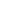 